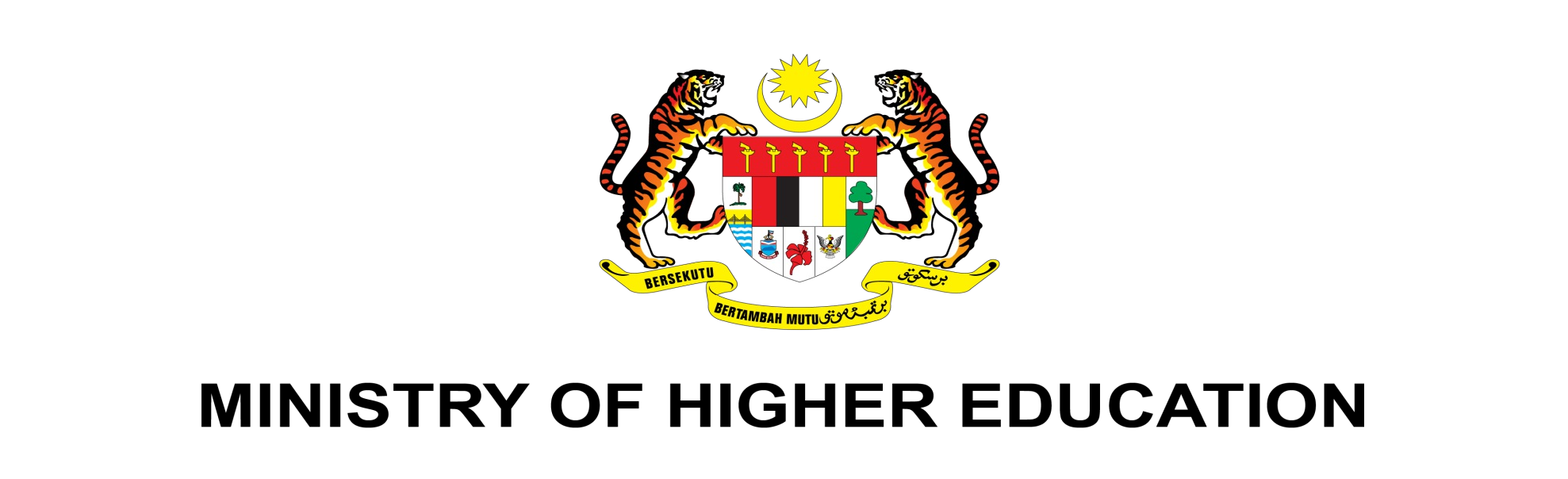 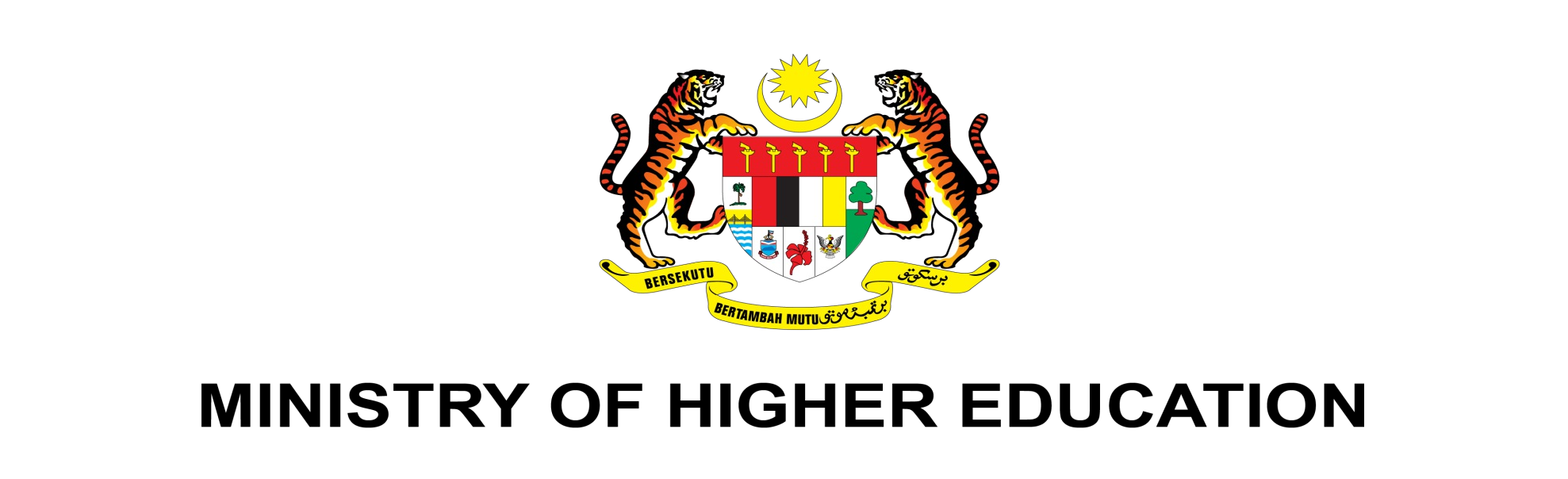 APPLICATION FORM – FULL PROPOSALLONG TERM RESEARCH GRANT SCHEME-  JEJAK SARJANA ULUNG (LRGS-JSU)Skim Geran Penyelidikan Jangka Panjang- Jejak Sarjana Ulung (LRGS-JSU)(Version 1/2021)JABATAN PENDIDIKAN TINGGI                         KEMENTERIAN PENGAJIAN TINGGI MALAYSIAA. Application DetailsA. Application DetailsA. Application DetailsA(i). Selected Grant SchemeLRGS-JSU TAHUN 2021LRGS-JSU TAHUN 2021A(ii). Title of Proposed Research ProjectA(iii). Total Proposed Budget (RM)A(iV). KeywordsB. Details of Project LeaderB. Details of Project LeaderB. Details of Project LeaderB(i). NameB(i). NameB(ii). NationalityB(ii). NationalityB(iii). IC/Passport No.B(iii). IC/Passport No.B(iv). AgeB(iv). AgeB(v). PositionB(v). PositionB(vi). InstitutionB(vi). InstitutionB(vii). Faculty/CentreB(vii). Faculty/CentreB(viii). Unit/DepartmentB(viii). Unit/DepartmentB(ix). Office Phone No.B(ix). Office Phone No.B(x). Handphone No.B(x). Handphone No.B(xi). E-mail AddressB(xi). E-mail AddressB(xii). Date of First Appointment with this InstitutionB(xii). Date of First Appointment with this InstitutionB(xiii). Type of Service (Permanent/Contract)B(xiii). Type of Service (Permanent/Contract)B(xiv). Scopus H-IndexB(xiv). Scopus H-IndexB(xv). No. of CitationB(xv). No. of CitationC. Research InformationC. Research InformationC(i). Research Priority AreaC(i). Research Priority AreaResearch Priority Area (Please choose one (1) only):	Physics	Chemistry	Physiology and Medicine	Economic Science	Knowledge and Discovery of FrontiersResearch Priority Area (Please choose one (1) only):	Physics	Chemistry	Physiology and Medicine	Economic Science	Knowledge and Discovery of FrontiersC(ii). Research DomainC(ii). Research DomainResearch Domain (Please choose one (1) only): 	Pure and Applied Sciences	Technology and Engineering 	Clinical and Health Sciences	Social Sciences	Arts and Applied Arts	Natural and Cultural Heritage	Information and Communication TechnologyResearch Domain (Please choose one (1) only): 	Pure and Applied Sciences	Technology and Engineering 	Clinical and Health Sciences	Social Sciences	Arts and Applied Arts	Natural and Cultural Heritage	Information and Communication TechnologyC(iii). Research ClusterC(iii). Research ClusterResearch Cluster (Please choose one (1) only):	Food Safety and Security	Basic Infrastructure	Climate Change and Environment	Health	Education and Knowledgeable Civil Society	National Security	Social and Economic Wellbeing	Frontier Technologies and Advanced ManufacturingResearch Cluster (Please choose one (1) only):	Food Safety and Security	Basic Infrastructure	Climate Change and Environment	Health	Education and Knowledgeable Civil Society	National Security	Social and Economic Wellbeing	Frontier Technologies and Advanced ManufacturingC(iv). 10-10 Malaysian Science, Technology, Innovation and Economy (MySTIE) – based on 10 Socio-Economic DriversC(iv). 10-10 Malaysian Science, Technology, Innovation and Economy (MySTIE) – based on 10 Socio-Economic Drivers  MySTIE Socio-Economic Driver (Please choose one (1) only):	Energy	Business and Financial Services	Culture, Arts and Tourism	Medical and Healthcare	Smart Technology and Systems (Next Generation Engineering and Manufacturing	Smart Cities and Transportation	Water and Food	Agriculture and Forestry	Education	Environment and Biodiversity  MySTIE Socio-Economic Driver (Please choose one (1) only):	Energy	Business and Financial Services	Culture, Arts and Tourism	Medical and Healthcare	Smart Technology and Systems (Next Generation Engineering and Manufacturing	Smart Cities and Transportation	Water and Food	Agriculture and Forestry	Education	Environment and BiodiversityC(v). Shared Prosperity Vision 2030 (SPV 2030)C(v). Shared Prosperity Vision 2030 (SPV 2030)Shared Prosperity Vision (Please choose one (1) only):	Islamic Finance Hub 2.0	Digital Economy	Industrial Revolution 4.0	Content Industry	ASEAN Hub	Halal and Food Hub	Commodity Malaysia 2.0	Logistic, Transportation and Sustainable Mobility	Coastal and Maritime Economy	Centres of Excellence	Renewable Energy	Green Economy	Smart and High Value Agriculture	Advanced and Modern Services	Malaysia Truly AsiaShared Prosperity Vision (Please choose one (1) only):	Islamic Finance Hub 2.0	Digital Economy	Industrial Revolution 4.0	Content Industry	ASEAN Hub	Halal and Food Hub	Commodity Malaysia 2.0	Logistic, Transportation and Sustainable Mobility	Coastal and Maritime Economy	Centres of Excellence	Renewable Energy	Green Economy	Smart and High Value Agriculture	Advanced and Modern Services	Malaysia Truly AsiaC(vi). Sustainable Development Goals (SDGs)C(vi). Sustainable Development Goals (SDGs)SDG (Please choose one (1) only):	No Poverty	Zero Hunger	Good Health and Well-being	Quality Education	Gender Equality	Clean Water and Sanitation	Affordable and Clean Energy	Decent Work and Economic Growth	Industry, Innovation and Infrastructure	Reduced Inequalities	Sustainable Cities and Communities	Responsible Consumption and Production	Climate Action	Life below Water	Life on Land	Peace, Justice and Strong Institutions	Partnerships for the Goals	Societal Harmony and HappinessSDG (Please choose one (1) only):	No Poverty	Zero Hunger	Good Health and Well-being	Quality Education	Gender Equality	Clean Water and Sanitation	Affordable and Clean Energy	Decent Work and Economic Growth	Industry, Innovation and Infrastructure	Reduced Inequalities	Sustainable Cities and Communities	Responsible Consumption and Production	Climate Action	Life below Water	Life on Land	Peace, Justice and Strong Institutions	Partnerships for the Goals	Societal Harmony and HappinessC(vii). Location of ResearchC(vii). Location of ResearchC(vii). Location of ResearchC(viii). Duration of this ResearchC(viii). Duration of this ResearchC(viii). Duration of this ResearchC(ix). Research projects (national) that have been completed or are on-going by project leader in the last five yearsC(ix). Research projects (national) that have been completed or are on-going by project leader in the last five yearsC(ix). Research projects (national) that have been completed or are on-going by project leader in the last five yearsC(x).  International grants that have been received by the project leaderC(x).  International grants that have been received by the project leaderC(x).  International grants that have been received by the project leaderC(xi). Academic publications that have been published in the high-impact journal (Top 1%/Top 10% in Science Citation Index-Expended (SCIE) or Social Science Citation Index (SSCI)) by the project leader in the last five yearsC(xi). Academic publications that have been published in the high-impact journal (Top 1%/Top 10% in Science Citation Index-Expended (SCIE) or Social Science Citation Index (SSCI)) by the project leader in the last five yearsC(xi). Academic publications that have been published in the high-impact journal (Top 1%/Top 10% in Science Citation Index-Expended (SCIE) or Social Science Citation Index (SSCI)) by the project leader in the last five years   Please provide three (3) journal articles as evidence    Please provide three (3) journal articles as evidence    Please provide three (3) journal articles as evidence C(xii). International collaborations that have been engaged by the project leaderC(xii). International collaborations that have been engaged by the project leaderC(xii). International collaborations that have been engaged by the project leaderCollaboration might be in the form of co-authorship, co-researcher or any other significant and relevant collaborationsCollaboration might be in the form of co-authorship, co-researcher or any other significant and relevant collaborationsCollaboration might be in the form of co-authorship, co-researcher or any other significant and relevant collaborationsC(xiii). Mentor / Co-MentorC(xiii). Mentor / Co-MentorC(xiii). Mentor / Co-MentorC(xiv). Research projects (national and international) that have been completed or are on-going by Mentor and Co-Mentor (if any) in the last five yearsC(xiv). Research projects (national and international) that have been completed or are on-going by Mentor and Co-Mentor (if any) in the last five yearsC(xiv). Research projects (national and international) that have been completed or are on-going by Mentor and Co-Mentor (if any) in the last five yearsC(xv). Academic publications that have been published by the Mentor and Co-Mentor (if any) in the last five years (top 20 articles (Top 1%/Top 10%/Highly-cited))C(xv). Academic publications that have been published by the Mentor and Co-Mentor (if any) in the last five years (top 20 articles (Top 1%/Top 10%/Highly-cited))C(xv). Academic publications that have been published by the Mentor and Co-Mentor (if any) in the last five years (top 20 articles (Top 1%/Top 10%/Highly-cited))C(xvi). Other Researchers (Limited to six (6) project members including Co-Mentor, if any)C(xvi). Other Researchers (Limited to six (6) project members including Co-Mentor, if any)C(xvi). Other Researchers (Limited to six (6) project members including Co-Mentor, if any)C(xvii). Executive Summary of Research ProposalC(xvii). Executive Summary of Research ProposalC(xvii). Executive Summary of Research Proposal(Please include elements of breakthrough research, problem statement, objectives, research methodology, expected output/outcomes/implication, and significance of output from the research project)(Please include elements of breakthrough research, problem statement, objectives, research methodology, expected output/outcomes/implication, and significance of output from the research project)(Please include elements of breakthrough research, problem statement, objectives, research methodology, expected output/outcomes/implication, and significance of output from the research project)C(xviii). Detail PlanningC(xviii). Detail PlanningC(xviii). Detail Planning(a) Research Background(a) Research Background(a) Research Background1. Problem Statement	1. Problem Statement	1. Problem Statement	2 Elements of Breakthrough Research	2 Elements of Breakthrough Research	2 Elements of Breakthrough Research	3. Hypothesis		3. Hypothesis		3. Hypothesis		4. Research Questions	4. Research Questions	4. Research Questions	5. Literature Reviews	5. Literature Reviews	5. Literature Reviews	6. Relevance to Government Policy (if any)	6. Relevance to Government Policy (if any)	6. Relevance to Government Policy (if any)	(b) References	(b) References	(b) References	(c) Objective(s) of the Research	(c) Objective(s) of the Research	(c) Objective(s) of the Research	(d) Methodology(d) Methodology(d) Methodology1. Description of Methodology	1. Description of Methodology	1. Description of Methodology	2. Data Sharing Plan2. Data Sharing Plan2. Data Sharing Plan3. Flow Chart of Research ActivitiesFlowchart.pdfFlowchart.pdf4. Research Activities4. Research Activities4. Research Activities5. Milestones 5. Milestones 5. Milestones 6. Gantt Chart of Research Activities with Milestones6. Gantt Chart of Research Activities with Milestones6. Gantt Chart of Research Activities with Milestones(e) Expected Results/Research Output/Benefit(e) Expected Results/Research Output/Benefit(e) Expected Results/Research Output/BenefitBreakthrough Research/Novel Theories/New Findings/Knowledge	Breakthrough Research/Novel Theories/New Findings/Knowledge	Breakthrough Research/Novel Theories/New Findings/Knowledge	Impact Statement on Quintuple Helix (please delineate/describe expected research deliverables on Society, Academia, Government, Industry and Environment)Impact Statement on Quintuple Helix (please delineate/describe expected research deliverables on Society, Academia, Government, Industry and Environment)Impact Statement on Quintuple Helix (please delineate/describe expected research deliverables on Society, Academia, Government, Industry and Environment)Research Publications (Number of articles to be published in high-impact journals (Q1 Web of Science (WoS) or Top 1% in Science Citation Index-Expended (SCIE) or Social Science Citation Index (SSCI)). The total number of publications must commensurate with the research scope).Research Publications (Number of articles to be published in high-impact journals (Q1 Web of Science (WoS) or Top 1% in Science Citation Index-Expended (SCIE) or Social Science Citation Index (SSCI)). The total number of publications must commensurate with the research scope).Research Publications (Number of articles to be published in high-impact journals (Q1 Web of Science (WoS) or Top 1% in Science Citation Index-Expended (SCIE) or Social Science Citation Index (SSCI)). The total number of publications must commensurate with the research scope).Total Number of Publications: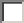 Total Number of Publications:Total Number of Publications: Talent Development (by research) Talent Development (by research) Talent Development (by research)Total Number of Postdoctoral (by research):Total Number of PhD Student(s) (by research):Remark (if any):Total Number of Postdoctoral (by research):Total Number of PhD Student(s) (by research):Remark (if any):Total Number of Postdoctoral (by research):Total Number of PhD Student(s) (by research):Remark (if any): International Collaborations International Collaborations International CollaborationsSpecific or Potential Applications of the Research Findings (if any)Specific or Potential Applications of the Research Findings (if any)Specific or Potential Applications of the Research Findings (if any) Description:  Description:  Description: Intellectual Properties (IPs) (if any)	  Intellectual Properties (IPs) (if any)	  Intellectual Properties (IPs) (if any)	  Total Number of Proposed IPs: Total Number of Proposed IPs: Total Number of Proposed IPs: D. Access to Equipment(s) & Material(s)D. Access to Equipment(s) & Material(s)D. Access to Equipment(s) & Material(s)E. BudgetF(i). Patent Search (describe how your research output shall produce an innovative idea or technology that has the potential to be a solution for stakeholders (community, industry, government etc.) and offers a unique proposition)To identify if the researcher is able to coherently present a compelling argument for his/her proposal in light of the IP landscape and factors identified in the (Yes/No) Section. The answer would reflect an understanding of the applicant’s research advantage and limitations.F(ii). Research CollaboratorInternational Research Laboratories (Collaboration might be in the form of co-authorship, co-researcher or any other significant and relevant collaborations)International Agency/Organization (Please identify all agencies/organisations collaborating in the project, and describe their role/contribution to the project)Industrial Linkages (Please identify any industry or end-user group involved in the project, and describe its role/contribution to the project) (if any)F(iii). Risk Assessment (Please describe factors that may cause delays in, or prevent implementation of, the project as proposed above; estimate also the degree of risk and delineate whether this is a high risk research)Please consider an appropriate approach to working in the current conditions (pandemic, travel ban, social distancing etc.) Description of risk assessmentG. Declaration I declare that:All details provided in this application are accurate. KPT has the right to reject or to cancel the offer without prior notice if there is any inaccurate information given.This proposal is not currently considered for any other research grant(s).The exact proposed work has not been funded through other research grant(s).Necessary approvals from relevant bodies (i.e.: Ethics Committee) are granted before related research activities commence.Name:	Signature:Date: Approved By:	Signature:RMCDate:Appendix